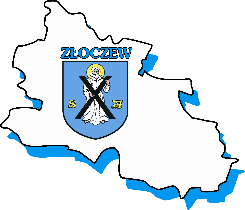 	                                Złoczew, dnia      ………………………..imię i nazwiskoPESEL …………………………………………….……………………….……………………………..	miejsce zamieszkania							Urząd Stanu Cywilnego								w ZłoczewieProszę o wydanie…….egz. odpisu skróconego / zupełnego * aktu:URODZENIA (imię i nazwisko, data i miejsce urodzenia)………………………………………………………………………………………………………..………………………………………………………………………………………………………………………………………..MAŁŻEŃSTWA (nazwisko i imiona małżonków, data i miejsce zawarcia małżeństwa)………………………………………………………………………………………………………...………………………………………………………………………………………………………………………………………...ZGONU (imię i nazwisko, data i miejsce zgonu)…………………………………………………………………………………………………………………………………………………………………………………………………………………………Cel wydania odpisu:	………………………………….Stosunek pokrewieństwa do osoby, której odpis aktu dotyczy:……………………………………………………………………………………….……………….....                                                                                               …………………………………………..                      data i podpis wnioskodawcyData wpływu		Nr sprawy USC………………………….Miejsce na opłatę skarbową                                                                                                                 …………………………………								         podpis pracownika przyjmującego wniosek